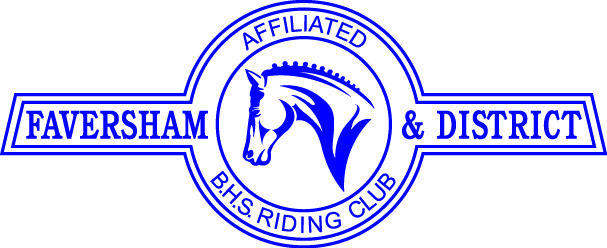 FIT BIT TALK &  DEMO  by VICKI WISE , on Sat April 25that 11.00 am at  2 Little Kennaways, Stalisfield Road, Faversham ME13 0AB 
by kind permission of Patrick & Corinne Murphy

Vicki Wise, LANTRA Accredited Horse Fit Bit Consultant and FDRC Member, will discuss the importance of bit and bridle fit to improve a horse’s comfort, biomechanics and their welfare.
Horse Fit Bit believe that the correct fit of both a bit and bridle are equally as important as saddle fit and should not be left to trial and error. Vicki has been qualified and working as a freelance Horse Bit Fit Consultant for over a year now and has already performed consultations for over 170 horses across the South East.   
Vicki will give a talk with slides and then we will move outside for a practical demonstration.
During the talk, Vicki will cover:Bit and bridle fit to improve horse’s comfort and biomechanics.Dispelling some traditional myths surrounding bitting.Looking at some of the latest research on bitting and bridle fit.Understanding anatomy in relation to bit and bridle fit.Looking at behavioural and physical issues arising from poor bitting and bridle fit to improve horse’s welfare.ENTRY FEE - £5.00 for FDRC Members & £10.00 for Non-Members including light refreshments Payable on the day or  via https://clubentries.com/favershamrc/